Purdue Northwest Curriculum Document CoversheetUnless marked “Leave blank” all parts of this form must be filled in before sending to Secretary of the Faculty Senate.Section I: This section is for changes in programs, minors and certificatesSection II: This section is for changes in courses onlyUse the Current and Proposed spaces below for course changes only.  Otherwise, mark “N/A”(Boxes will expand and spill over onto next page to accommodate your typing.)									Document No:  Section III:  PLAN OF STUDY REVISIONDegree Name: Bachelor of Science in Computer EngineeringDegree Requirements The degree requirements, i.e., the specified courses and the order taken by semester, are not changing.  The only changes are in the electives.  There are two changes:Computer Electives (9 credits)
As approved when the revised program was submitted, EMS 16-2:
Computer Engineering Electives - 3 courses required: ECE 31100, 37500, 45100, 45400, 45900, 46400, 46810, 47600, 54400, 54700; CS 31600, 33200, 44200; Any ECE or CS 49500 and above with advisor approval.

New statement:
Any three courses selected from a list approved by the ECE faculty.
Free elective (3 credits)
As approved when the revised program was submitted, EMS 16-2:
There was no statement.

As appears in the current catalog:
Student may choose any course to fulfill this requirement.

New statement:
The free elective, subject to approval by the advisor, can be almost any three-or-more-credit course.  Not allowed are math, science, and technology courses that are lower-level than the required courses; such as MATH 15900 or 16019, CHM 10000, PHYS 22000, ECET 20900 and 21000; and FM and MSL coursesNotes:The reason for the computer elective change is that the field is changing rapidly. Every time a new course is added or an older course eliminated, it should not be necessary to seek Senate approval since these are electives, not required courses.The purpose of the Free Elective is to give the students some flexibility.  The reason for the change is to prevent students from using pre-major level courses, such as college algebra or a lower-level science or technology or engineering course from being used.Attached are the proposed program from EMS-16-2 to show what exists in complete detail, followed by the proposed with the revisions indicated in red.  The revisions are only in the notes on the last two pages.THIS IS THE PROPOSED FROM EMS-16-2-BS-Computer-Engineering-REV1PROPOSED: CATALOG YEAR 2016-2017College of Engineering, Mathematics, and Science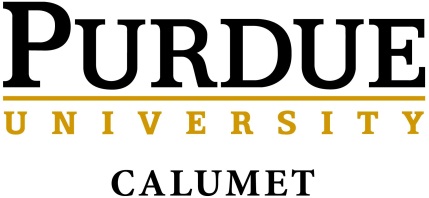 Degree – Bachelor of Science
    Major:  Computer EngineeringMilestone Courses noted by (m) next to the course title have been identified as being critical to your success in this field of study.  Failure to master the subject matter in milestone courses may impact your ability to progress in your degree program. This may entail achieving higher grades than just the minimum noted in this plan of study. Review program requirements with your academic advisor to stay on track for graduation.  E X L courses are noted by (e) next to the course title.Additional Information and GuidelinesNote 1:	Senior Engineering Design I - Prerequisite: COM/ENGL 30700 and ECE 31200 and ECE 362XX and ECE 30100 and CS 27500, Penultimate semester; Pre/Co-requisite: ECE 27500 and ECE 37100.Note 2:	Computer Engineering Electives - 3 courses required: ECE 31100, 37500, 45100, 45400, 45900, 46400, 46810, 47600, 54400, 54700; CS 31600, 33200, 44200; Any ECE or CS 49500 and above with advisor approval.Note 3:	Ethics for the Professions, PHIL 32400 - Please use section reserved for engineering students.Students who do not receive a grade in a required ECE course that meets the minimum or better required for their plan of study in three attempts, including grades of W, will not be allowed to continue in Electrical or Computer Engineering programs.Continuing students cannot transfer in credit for a required ECE course without prior approval of the Undergraduate Committee.Students may elect to add a minor in Computer Science. The web site for BSCPE electives is http://webs.purduecal.edu/ece/electives-by-interest-area/.ResourcesThe 8 semester plan of study is a recommended sequence of classes designed to show how this program can be completed within four years. Visit www.15toFinishIndiana.org for information and resources. 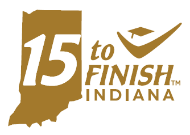 To learn more about this program, go to http://www.purduecal.edu/catalog/ and select the appropriate academic department. For career information, check out “What Can I Do With this Major?” at http://www.purduecal.edu/careerservices/majors/default.htmlFor Financial Aid eligibility, go to http://webs.purduecal.edu/ofasa/financial-aid/eligibility-for-financial-aid/. Annual FAFSA filing deadline is March 10.   Financial Aid recipients are required to complete 30 credits per calendar year to stay eligible for the standard financial aid award.Financial Guarantee: If you follow the degree map and find a course unavailable, you may be able to take the course for free in a future semester.  Certain exclusions apply.  Please see guidelines at http://webs.purduecal.edu/consumer-information/.Degree Works allows you to track your progress toward degree completion. Students are also encouraged to use the Planner tool in Degree Works in consultation with their academic advisor to build an academic plan that leads to on-time graduation. To access your program requirements in Degree Works, go to https://mypuc.purduecal.edu and log in to the myPUC portal with your username and password. Find Degree Works in the Degree Works/Advising Information tab in myPUC.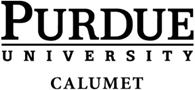 Major: CMPE    Conc:  none   CIP: 140901   Program: CENGR-BSCMPE   Catalog Year: 2015-16   Revised 5/20/2015THIS IS THE PROPOSED REVISIONS (changes marked in red)College of Engineering, Mathematics, and ScienceDegree – Bachelor of Science
    Major:  Computer EngineeringMilestone Courses noted by (m) next to the course title have been identified as being critical to your success in this field of study.  Failure to master the subject matter in milestone courses may impact your ability to progress in your degree program. This may entail achieving higher grades than just the minimum noted in this plan of study. Review program requirements with your academic advisor to stay on track for graduation.  E X L courses are noted by (e) next to the course title.Additional Information and GuidelinesNote 1:	Senior Engineering Design I - Prerequisite: COM/ENGL 30700 and ECE 31200. and ECE 362XX and ECE 30100 and CS 27500, Penultimate semester; Pre/Co-requisite: ECE 27500 and ECE 37100.  Department permission required.  (Changes previously approved, taken from the current online course description.)Note 2:	Computer Engineering Electives - Any three courses selected from a list approved by the ECE faculty.Note 3:	Ethics for the Professions, PHIL 32400 - Please use section reserved for engineering students.Note 4:	The free elective, subject to approval by the advisor, can be almost any three-or-more-credit course.  Not allowed are math, science, and technology courses that are lower-level than the required courses; such as MATH 15900 or 16019, CHM 10000, PHYS 22000, ECET 20900 and 21000; and FM and MSL coursesStudents who do not receive a grade in a required ECE course that meets the minimum or better required for their plan of study in three attempts, including grades of W, will not be allowed to continue in Electrical or Computer Engineering programs.Continuing students cannot transfer in credit for a required ECE course without prior approval of the Undergraduate Committee.Students may elect to add a minor in Computer Science. The web site for BSCPE electives is http://webs.purduecal.edu/ece/electives-by-interest-area/.ResourcesThe 8 semester plan of study is a recommended sequence of classes designed to show how this program can be completed within four years. Visit www.15toFinishIndiana.org for information and resources. To learn more about this program, go to http://www.purduecal.edu/catalog/ and select the appropriate academic department. For career information, check out “What Can I Do With this Major?” at http://www.purduecal.edu/careerservices/majors/default.htmlFor Financial Aid eligibility, go to http://webs.purduecal.edu/ofasa/financial-aid/eligibility-for-financial-aid/. Annual FAFSA filing deadline is March 10.   Financial Aid recipients are required to complete 30 credits per calendar year to stay eligible for the standard financial aid award.Financial Guarantee: If you follow the degree map and find a course unavailable, you may be able to take the course for free in a future semester.  Certain exclusions apply.  Please see guidelines at http://webs.purduecal.edu/consumer-information/.Degree Works allows you to track your progress toward degree completion. Students are also encouraged to use the Planner tool in Degree Works in consultation with their academic advisor to build an academic plan that leads to on-time graduation. To access your program requirements in Degree Works, go to https://mypuc.purduecal.edu and log in to the myPUC portal with your username and password. Find Degree Works in the Degree Works/Advising Information tab in myPUC.Major: CMPE    Conc:  none   CIP: 140901   Program: CENGR-BSCMPE   Catalog Year: 2015-16   Revised 5/20/2015Document No:(According to Instructions)CES 18-24 REV PROG CMPEApproval by Faculty Senate: (Leave Blank)5/3/19Proposed Effective Date Summer 2019Date Reviewed by Senate CurriculumCommittee: (Leave blank)4/12/19Submitting Department:(Name of both Dept & College/School )Electrical and Computer Engineering, School of Engineering, College of Engineering and SciencesName(s) of Library Staff Consulted: (NA if not required)NADate Reviewed by Department February 13, 2019Submission Date:(Date sent to College/School  Curr Comm after Dept Review)February 27, 2019Will New LibraryResources Used? Yes No Double-click  to check Yes / No.Date Reviewed by College/School  Curriculum Committee Form 40 Needed?(Double-click one box.)Registrar will complete Form 40 after Senate approval of document. Yes New courses or any course change, check YES No For all other curriculum matters, check NO.Contact Person(s):(Name & Title)David Kozel, ProfessorTask (check all that apply and fill out sections appropriate for each change).  Program/Concentration Change or New Program/Concentration Proposal: Complete Section I, III, & IV Minor Change or New Minor Proposal: Complete Section I (delete sections III & IV) Certificate Change or New Certificate Proposal: Complete Section I (delete sections III & IV) Course Change or New Course Proposal: Complete Section II (delete sections III & IV)Program name. Computer EngineeringDegree name(s).  (If applicable.) Bachelor of Science in Computer EngineeringList the major changes in each program of study, minor or certificate.  Provide more flexibility in specifying computer elective courses, placing restrictions on the Free Elective so pre-engineering level courses are not allowed.Impact on Students.  (State “N/A” if proposal will not greatly affect students.)NoneImpact on University Resources.  (State “N/A” if proposal will not require new resources, faculty or funds.)N/AImpact on other Academic Units.  (State “N/A” if proposal will not affect other units.)(Include name of person in affected area discussed with)N/ASubject.  (Brief description of proposed change, addition or deletion.)Justification.  (Briefly list main reasons for proposed change, addition or deletion.)Current:  (Course changes: include entire present catalog information.  Leave blank if new course)Current:  (Course changes: include entire present catalog information.  Leave blank if new course)Proposed:  (Course changes: include entire new catalog information.)Is this course also: General EducationCurrently Designated ExL (see instructions) Course Objectives / Learning Outcomes.  (New courses only.  List main outcomes.  If lengthy, attach separate page.)1. 2.3.Impact on Students.  (State “N/A” if proposal will not greatly affect students.)Impact on University Resources.  (State “N/A” if proposal will not require new resources, faculty or funds.)Impact on other Academic Units.  (State “N/A” if proposal will not affect other units.) (Include name of person in affected area this was discussed with.)Degree Requirements DetailsDetailsDetailsCredit Hours122 credit hours    For example, students starting a 120 credit hour program in Fall 2016 must complete a minimum of 15 credit hours per semester/30 credit hours per academic year to earn a Bachelor’s Degree on time in 4 years and graduate by May 2020.122 credit hours    For example, students starting a 120 credit hour program in Fall 2016 must complete a minimum of 15 credit hours per semester/30 credit hours per academic year to earn a Bachelor’s Degree on time in 4 years and graduate by May 2020.122 credit hours    For example, students starting a 120 credit hour program in Fall 2016 must complete a minimum of 15 credit hours per semester/30 credit hours per academic year to earn a Bachelor’s Degree on time in 4 years and graduate by May 2020.Grade Point Average ( GPA)Minimum 2.0 GPA overall and 2.0 average GPA in all ECE coursesMinimum 2.0 GPA overall and 2.0 average GPA in all ECE coursesMinimum 2.0 GPA overall and 2.0 average GPA in all ECE coursesResidency Rule Complete at least 32 hours at the 30000 or higher course level at Purdue University Calumet (PUC campus)Complete at least 32 hours at the 30000 or higher course level at Purdue University Calumet (PUC campus)Complete at least 32 hours at the 30000 or higher course level at Purdue University Calumet (PUC campus)Experiential Learning (E X L)2 courses approved with the E X L attribute.  E X L courses are noted by (e) next to the course title.2 courses approved with the E X L attribute.  E X L courses are noted by (e) next to the course title.2 courses approved with the E X L attribute.  E X L courses are noted by (e) next to the course title.General Education CorePurdue University Calumet requires a minimum of 30 credit hours in the following General Education competencies:Purdue University Calumet requires a minimum of 30 credit hours in the following General Education competencies:Purdue University Calumet requires a minimum of 30 credit hours in the following General Education competencies:General Education CoreEnglish Composition (6 credits);
Natural Science (3 to 4  credits); 
Mathematics or Statistics (3  credits); 
Humanities (3  credits); Social Science (3  credits); 
Speech Communication (3  credits);  Computer Utilization (3 credit hours);Wellness Education (1 to 3 credits); Technology in Society (3 credits); Freshman Experience Course (1 to 3 credits).General Education CoreSome courses may fulfill more than one requirement. Additional General Education coursework may be required to achieve the minimum 30 credit hours. Only courses approved by University Senate will satisfy Gen Ed Requirements.  (See Course Description under Important Links on the Academic Catalog web site at http://www.purduecal.edu/catalog/.)Some courses may fulfill more than one requirement. Additional General Education coursework may be required to achieve the minimum 30 credit hours. Only courses approved by University Senate will satisfy Gen Ed Requirements.  (See Course Description under Important Links on the Academic Catalog web site at http://www.purduecal.edu/catalog/.)Some courses may fulfill more than one requirement. Additional General Education coursework may be required to achieve the minimum 30 credit hours. Only courses approved by University Senate will satisfy Gen Ed Requirements.  (See Course Description under Important Links on the Academic Catalog web site at http://www.purduecal.edu/catalog/.)SEMESTER 1 - Program Requirements (Course Title)Subject Code/ Course NumberSemester Offered Credit HoursGen EdMin GradeNotesAlso AllowedPre/Co-requisite CoursesIntegrated Calculus and Analytic Geometry I (m)MA 16300 (m)FA, SP5YesCMA 15100 or MA 15900 or MA 15400General ChemistryCHM 11500FA, SP4YesMA 15300Fund. of Speech Comm.COM 11400FA, SP3YesFirst year Seminar for EngineersENGR 18600FA1YesElementary Engineering DesignENGR 19000FA2MA 15900SEMESTER 2 - Program Requirements (Course Title)Subject Code/ Course NumberSemester Offered Credit HoursGen EdMin GradeNotesAlso AllowedPre/Co-requisite CoursesIntegrated Calculus and Analytic Geometry II (m)MA 16400 (m)FA, SP5CMA 16300Mechanics (m)PHYS 15200 (m)FA, SP4YesCMA 16300English Composition IENGL 10400FA, SP3YesENGL 10000 ENGL 10800High School GradesSoftware Tools for EngineersENGR 15100SP3YesCPre/Co-requisite: MA 16300SEMESTER 3 - Program Requirements (Course Title)Subject Code/ Course NumberSemester Offered Credit HoursGen EdMin GradeNotesAlso AllowedPre/Co-requisite CoursesMultivariate Calculus (m)MA 26100 (m)FA, SP4CMA 16400Electricity OpticsPHYS 26100FA, SP4CPHYS 15200 and MA 16400Linear Circuit Analysis I (m)ECE 20100 (m)FA3CMA 16400 and PHYS 15200; Pre/Co-requisite: ECE20700Electronic Meas. TechniquesECE 20700FA1CPre/Co-requisite: ECE 20100Programming for EngineersECE 15200FA3CENGR 15100SEMESTER 4 - Program Requirements (Course Title)Subject Code/ Course NumberSemester Offered Credit HoursGen EdMin GradeNotesAlso AllowedPre/Co-requisite CoursesDifferential EquationsMA 26400FA, SP3CMA 26100Linear AlgebraMA 26500FA, SP3MA 16400Linear Circuit Analysis II (m)ECE 20200 (m)SP3CECE 20100, MA 26100 & ECE 20700Intro to Digital System DesignECE 27001SP4CECE 15200 and 20100 and 20700Object Oriented Program (m)ECE 25100 (m)SP3ECE 15200SEMESTER 5 - Program Requirements (Course Title)Subject Code/ Course NumberSemester Offered Credit HoursGen EdMin GradeNotesAlso AllowedPre/Co-requisite CoursesSignals and SystemsECE 30100FA3ECE 20200 and MA 26400; Pre/Co-requisite ECE 30101Signals and Systems LabECE 30001FA1Pre/Co-requisite ECE 30100Data StructuresCS 27500FA3CS 12400 and MA 16300Engineering Project ManagementECE 31200FA3Microprocessor System Design & InterfacingECE 36201FA4ECE 27001SEMESTER 6 - Program Requirements (Course Title)Subject Code/ Course NumberSemester Offered Credit HoursGen EdMin GradeNotesAlso AllowedPre/Co-requisite CoursesDiscrete Math StructureCS 30900SP3MA 16400Probabilistic Methods in Electrical EngineeringECE 30200SP3ECE 20200; Pre/Co-requisite: ECE 30100Computer Organization  & DesignECE 37100SP3ECE 362XXWritten/Oral Communication for EngineersCOM/ENGL 30700FA, SP3YesENGL 10400 or 10000 or 10800, and COM 11400 and ECE 20200 with “C” minimum gradeAnalog & Digital ElectronicsECE 27500SP4ECE 20100 and ECE 20700;Pre/Co-requisite ECE 20200SEMESTER 7 - Program Requirements (Course Title)Subject Code/ Course NumberSemester Offered Credit HoursGen EdMin GradeNotesAlso AllowedPre/Co-requisite CoursesSenior Engineering Design I (e)ECE 42900 (e)FA, SP3See Note 1Intro to Communication TheoryECE 44800FA4ECE 27500 and ECE 30100 and ECE 30200Software Engineering Design IECE 35400FA3ECE 25100 and CS 27500Computer ElectiveSee Note 2FA, SP3Social Science ElectiveAny Gen Ed approved Social Science courseFA, SP3YesSEMESTER 8 - Program Requirements (Course Title)Subject Code/ Course NumberSemester Offered Credit HoursGen EdMin GradeNotesAlso AllowedPre/Co-requisite CoursesSenior Engineering Design II (e)ECE 43900 (e)FA, SP3ECE 42900Computer ElectiveSee Note 2FA, SP3Computer ElectiveSee Note 2FA, SP3Free ElectiveFA, SP3Ethics for the ProfessionsPHIL 32400See Note 3FA, SP3YesProgram Total122Degree Requirements DetailsDetailsDetailsCredit Hours122 credit hours    For example, students starting a 120 credit hour program in Fall 2016 must complete a minimum of 15 credit hours per semester/30 credit hours per academic year to earn a Bachelor’s Degree on time in 4 years and graduate by May 2020.122 credit hours    For example, students starting a 120 credit hour program in Fall 2016 must complete a minimum of 15 credit hours per semester/30 credit hours per academic year to earn a Bachelor’s Degree on time in 4 years and graduate by May 2020.122 credit hours    For example, students starting a 120 credit hour program in Fall 2016 must complete a minimum of 15 credit hours per semester/30 credit hours per academic year to earn a Bachelor’s Degree on time in 4 years and graduate by May 2020.Grade Point Average ( GPA)Minimum 2.0 GPA overall and 2.0 average GPA in all ECE coursesMinimum 2.0 GPA overall and 2.0 average GPA in all ECE coursesMinimum 2.0 GPA overall and 2.0 average GPA in all ECE coursesResidency Rule Complete at least 32 hours at the 30000 or higher course level at Purdue University Calumet (PUC campus)Complete at least 32 hours at the 30000 or higher course level at Purdue University Calumet (PUC campus)Complete at least 32 hours at the 30000 or higher course level at Purdue University Calumet (PUC campus)Experiential Learning (E X L)2 courses approved with the E X L attribute.  E X L courses are noted by (e) next to the course title.2 courses approved with the E X L attribute.  E X L courses are noted by (e) next to the course title.2 courses approved with the E X L attribute.  E X L courses are noted by (e) next to the course title.General Education CorePurdue University Calumet requires a minimum of 30 credit hours in the following General Education competencies:Purdue University Calumet requires a minimum of 30 credit hours in the following General Education competencies:Purdue University Calumet requires a minimum of 30 credit hours in the following General Education competencies:General Education CoreEnglish Composition (6 credits);
Natural Science (3 to 4  credits); 
Mathematics or Statistics (3  credits); 
Humanities (3  credits); Social Science (3  credits); 
Speech Communication (3  credits);  Computer Utilization (3 credit hours);Wellness Education (1 to 3 credits); Technology in Society (3 credits); Freshman Experience Course (1 to 3 credits).General Education CoreSome courses may fulfill more than one requirement. Additional General Education coursework may be required to achieve the minimum 30 credit hours. Only courses approved by University Senate will satisfy Gen Ed Requirements.  (See Course Description under Important Links on the Academic Catalog web site at http://www.purduecal.edu/catalog/.)Some courses may fulfill more than one requirement. Additional General Education coursework may be required to achieve the minimum 30 credit hours. Only courses approved by University Senate will satisfy Gen Ed Requirements.  (See Course Description under Important Links on the Academic Catalog web site at http://www.purduecal.edu/catalog/.)Some courses may fulfill more than one requirement. Additional General Education coursework may be required to achieve the minimum 30 credit hours. Only courses approved by University Senate will satisfy Gen Ed Requirements.  (See Course Description under Important Links on the Academic Catalog web site at http://www.purduecal.edu/catalog/.)SEMESTER 1 - Program Requirements (Course Title)Subject Code/ Course NumberSemester Offered Credit HoursGen EdMin GradeNotesAlso AllowedPre/Co-requisite CoursesIntegrated Calculus and Analytic Geometry I (m)MA 16300 (m)FA, SP5YesCMA 15100 or MA 15900 or MA 15400General ChemistryCHM 11500FA, SP4YesMA 15300Fund. of Speech Comm.COM 11400FA, SP3YesFirst year Seminar for EngineersENGR 18600FA1YesElementary Engineering DesignENGR 19000FA2MA 15900SEMESTER 2 - Program Requirements (Course Title)Subject Code/ Course NumberSemester Offered Credit HoursGen EdMin GradeNotesAlso AllowedPre/Co-requisite CoursesIntegrated Calculus and Analytic Geometry II (m)MA 16400 (m)FA, SP5CMA 16300Mechanics (m)PHYS 15200 (m)FA, SP4YesCMA 16300English Composition IENGL 10400FA, SP3YesENGL 10000 ENGL 10800High School GradesSoftware Tools for EngineersENGR 15100SP3YesCPre/Co-requisite: MA 16300SEMESTER 3 - Program Requirements (Course Title)Subject Code/ Course NumberSemester Offered Credit HoursGen EdMin GradeNotesAlso AllowedPre/Co-requisite CoursesMultivariate Calculus (m)MA 26100 (m)FA, SP4CMA 16400Electricity OpticsPHYS 26100FA, SP4CPHYS 15200 and MA 16400Linear Circuit Analysis I (m)ECE 20100 (m)FA3CMA 16400 and PHYS 15200; Pre/Co-requisite: ECE20700Electronic Meas. TechniquesECE 20700FA1CPre/Co-requisite: ECE 20100Programming for EngineersECE 15200FA3CENGR 15100SEMESTER 4 - Program Requirements (Course Title)Subject Code/ Course NumberSemester Offered Credit HoursGen EdMin GradeNotesAlso AllowedPre/Co-requisite CoursesDifferential EquationsMA 26400FA, SP3CMA 26100Linear AlgebraMA 26500FA, SP3MA 16400Linear Circuit Analysis II (m)ECE 20200 (m)SP3CECE 20100, MA 26100 & ECE 20700Intro to Digital System DesignECE 27001SP4CECE 15200 and 20100 and 20700Object Oriented Program (m)ECE 25100 (m)SP3ECE 15200SEMESTER 5 - Program Requirements (Course Title)Subject Code/ Course NumberSemester Offered Credit HoursGen EdMin GradeNotesAlso AllowedPre/Co-requisite CoursesSignals and SystemsECE 30100FA3ECE 20200 and MA 26400; Pre/Co-requisite ECE 30101Signals and Systems LabECE 30001FA1Pre/Co-requisite ECE 30100Data StructuresCS 27500FA3CS 12400 and MA 16300Engineering Project ManagementECE 31200FA3Microprocessor System Design & InterfacingECE 36201FA4ECE 27001SEMESTER 6 - Program Requirements (Course Title)Subject Code/ Course NumberSemester Offered Credit HoursGen EdMin GradeNotesAlso AllowedPre/Co-requisite CoursesDiscrete Math StructureCS 30900SP3MA 16400Probabilistic Methods in Electrical EngineeringECE 30200SP3ECE 20200; Pre/Co-requisite: ECE 30100Computer Organization  & DesignECE 37100SP3ECE 362XXWritten/Oral Communication for EngineersCOM/ENGL 30700FA, SP3YesENGL 10400 or 10000 or 10800, and COM 11400 and ECE 20200 with “C” minimum gradeAnalog & Digital ElectronicsECE 27500SP4ECE 20100 and ECE 20700;Pre/Co-requisite ECE 20200SEMESTER 7 - Program Requirements (Course Title)Subject Code/ Course NumberSemester Offered Credit HoursGen EdMin GradeNotesAlso AllowedPre/Co-requisite CoursesSenior Engineering Design I (e)ECE 42900 (e)FA, SP3See Note 1Intro to Communication TheoryECE 44800FA4ECE 27500 and ECE 30100 and ECE 30200Software Engineering Design IECE 35400FA3ECE 25100 and CS 27500Computer ElectiveSee Note 2FA, SP3Social Science ElectiveAny Gen Ed approved Social Science courseFA, SP3YesSEMESTER 8 - Program Requirements (Course Title)Subject Code/ Course NumberSemester Offered Credit HoursGen EdMin GradeNotesAlso AllowedPre/Co-requisite CoursesSenior Engineering Design II (e)ECE 43900 (e)FA, SP3ECE 42900Computer ElectiveSee Note 2FA, SP3Computer ElectiveSee Note 2FA, SP3Free ElectiveSee Note 4FA, SP3Ethics for the ProfessionsPHIL 32400See Note 3FA, SP3YesProgram Total122